Отчет о проведении «Недели химии в школе»Приложения: 1.​ Программа проведения мероприятийУрок –путешествие «Юные химики» - 8 классКВН «Элементы IV и V групп» - 9 классМероприятие «Занимательная химия» – 8 классКлассный час – «Химические производства» - 9 классКруглый стол «Химия в вашем доме» -10 классУстный журнал «Уникальные свойства воды» -11 класс2.Фотоматериалы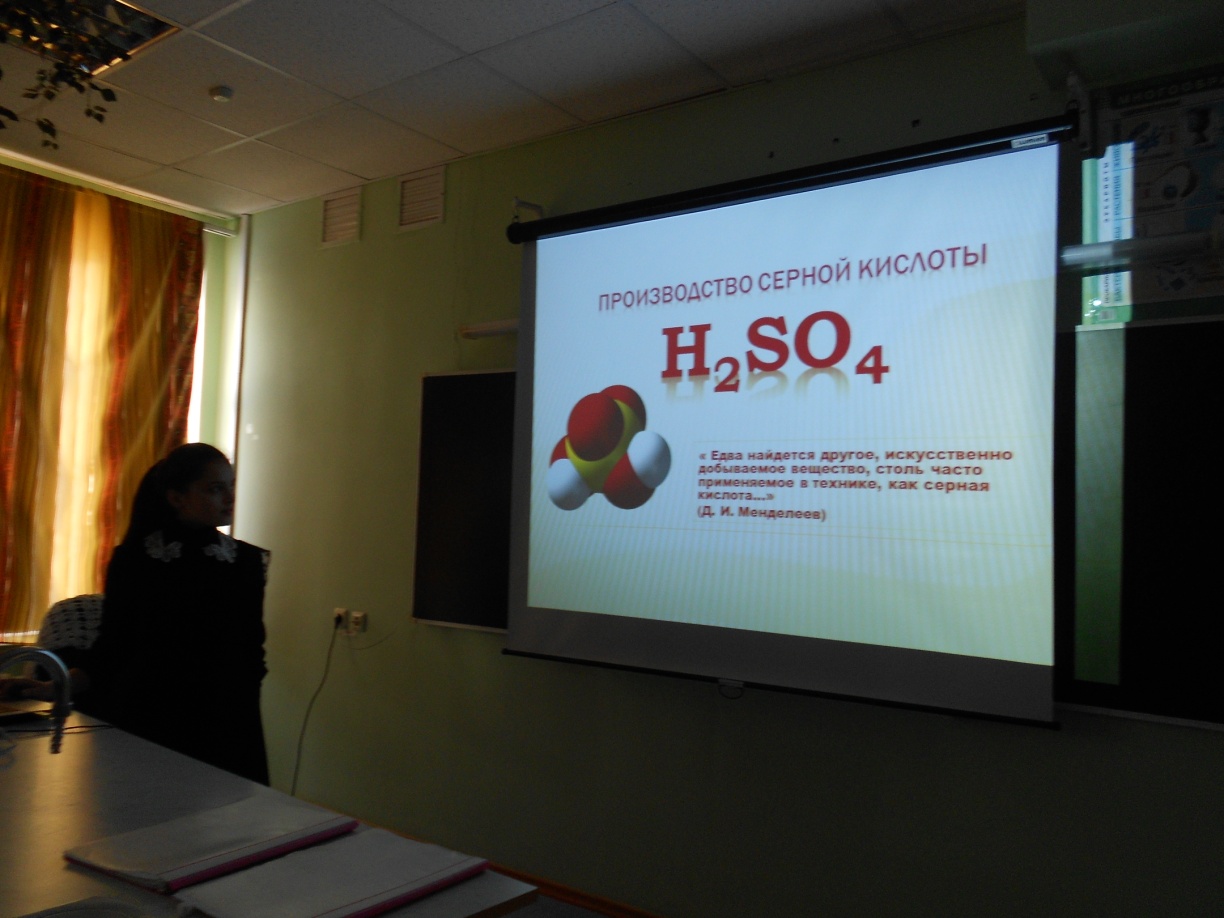 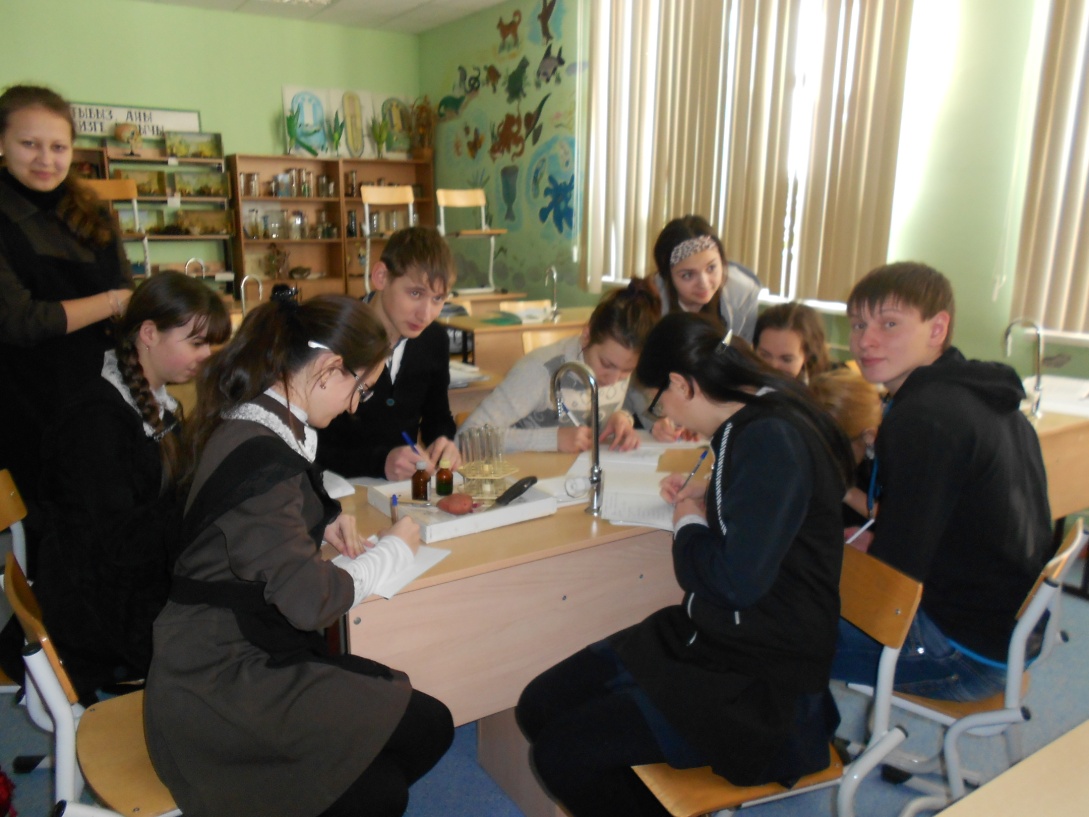 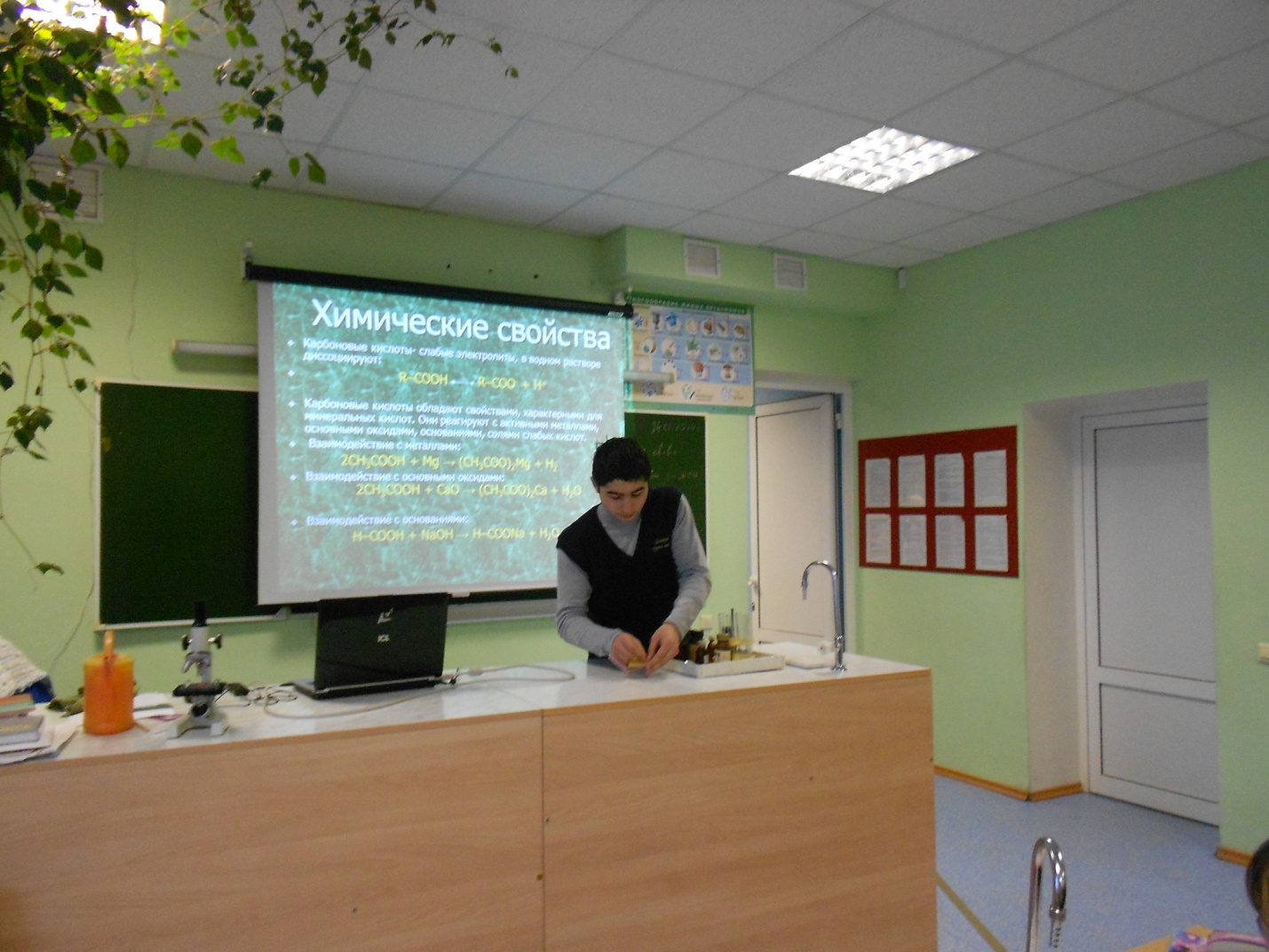 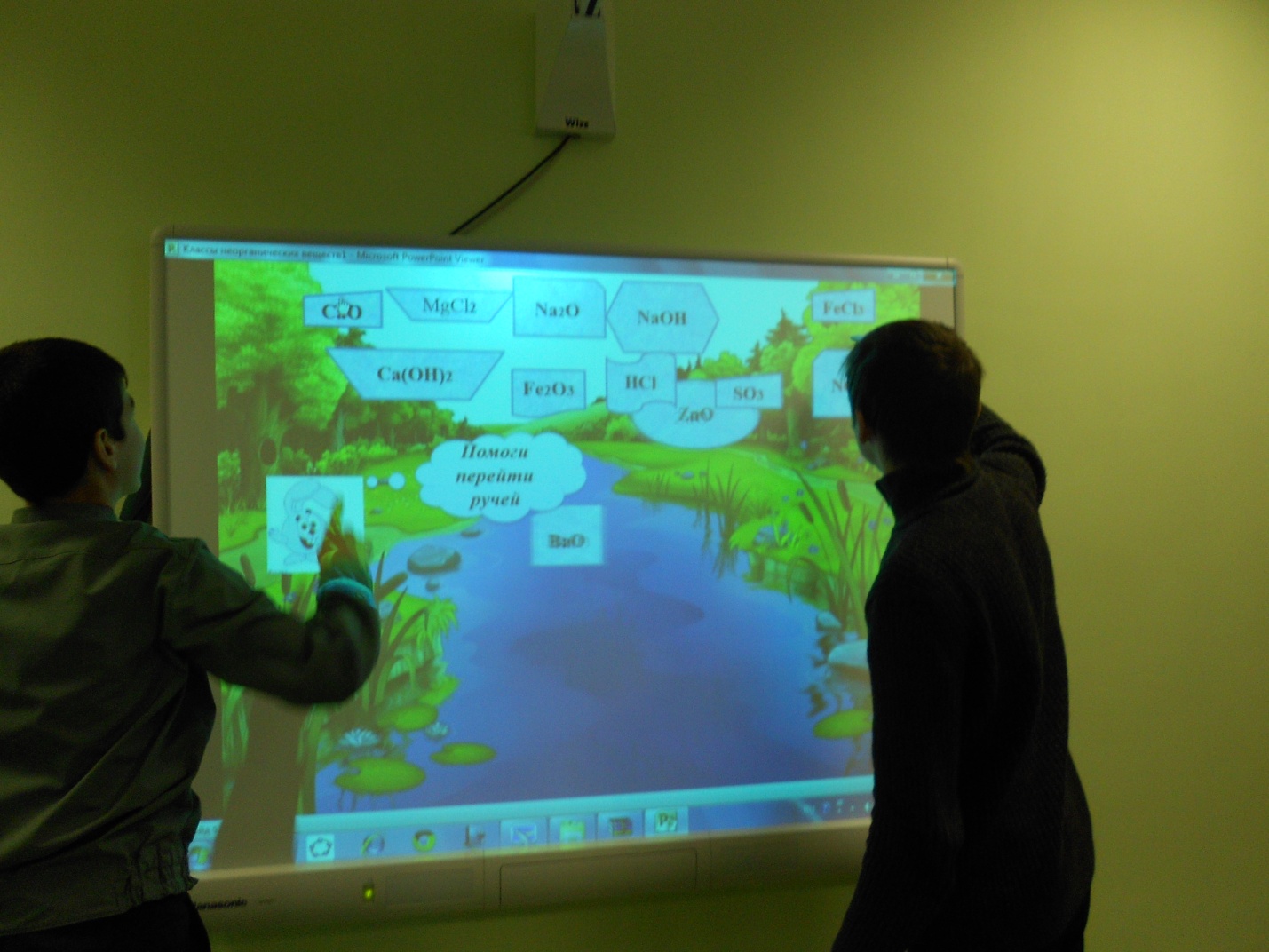 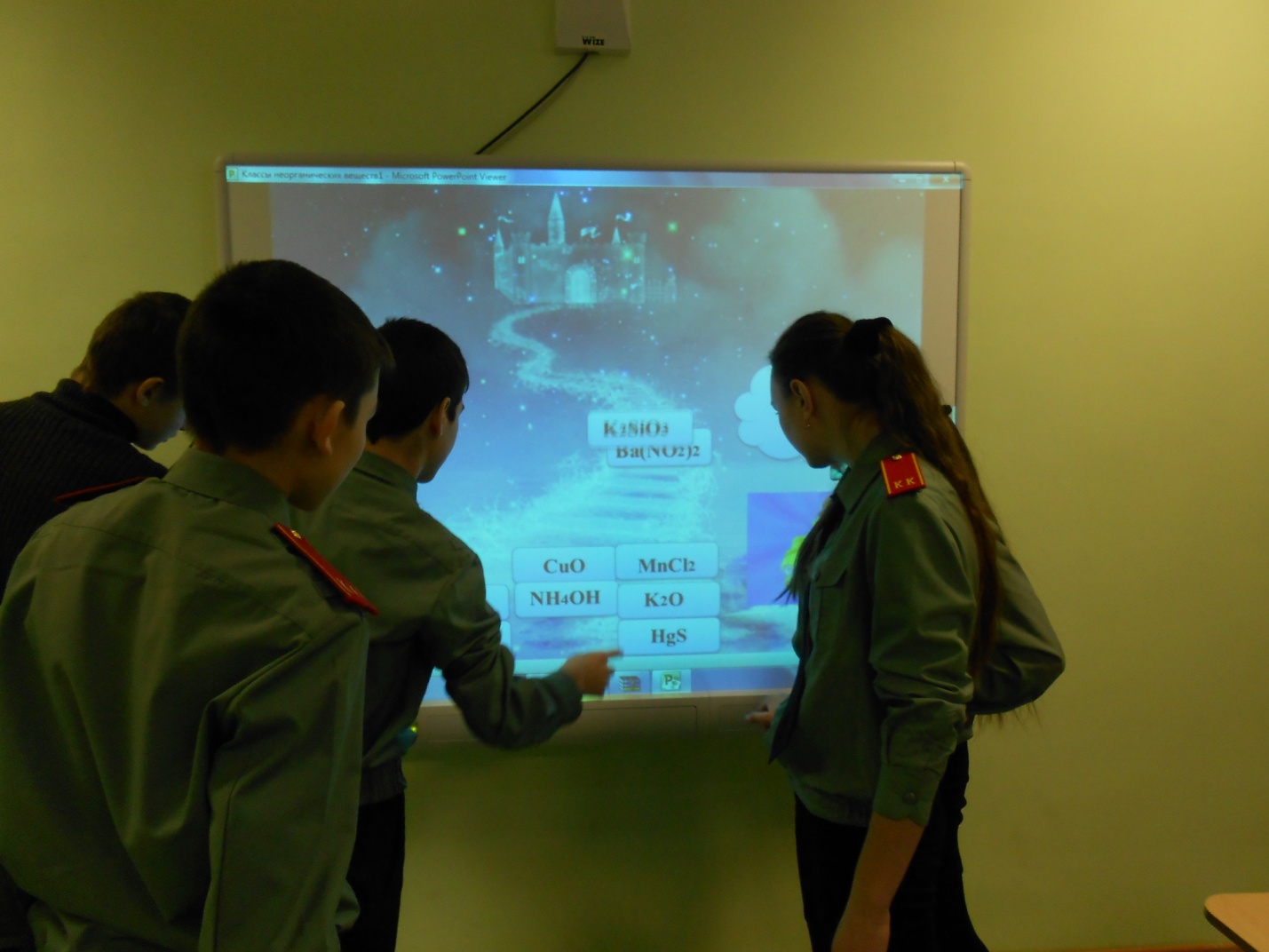 №№Наименование образовательного учрежденияФ.И.О. директора, адрес, к.тел., эл.адресСроки проведения «Недели химии в школе»Количество учащихся, принявших участие в мероприятиях «Недели»1МБОУ «Альдермышская средняя общеобразовательная школа Высокогорского муниципального района  республики Татарстан»Насруллин Фанис Рафаэльевич, с.Альдермыш, ул.Хабибуллина, д.18, 884365 -79-431, alder-05@mail.ru17.02-22.02. 20148 кл – 15 чел9 кл – 14 чел10 кл -10 чел11 кл – 9 челВсего – 48 чел